MODEL HEALTH AND SAFETY POLICY FOR SCHOOLSTHE JOHN HAMPDEN SCHOOL WENDOVER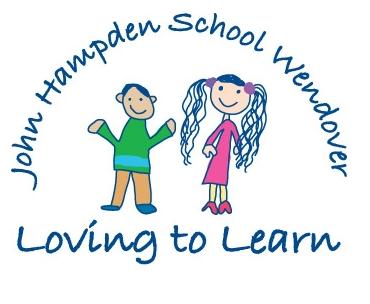 Where appropriate, this policy should be read in conjunction with the Buckinghamshire County Council Health and Safety Policy. PART 1: GOVERNING BODY STATEMENT OF INTENTEffective health and safety management is integral to delivering our ambition for excellence in education and our performance as a school.  We are committed to high standards of health, safety and wellbeing and will take all reasonable steps to meet our responsibilities under the Health and Safety at Work Act, the Management of Health and Safety at Work Regulations, other relevant health and safety legislation and the Regulatory Reform (Fire Safety) Order.  Our overall objective is to provide and maintain a safe and healthy environment for our staff and pupils and others with whom we work.We will achieve this by:Taking reasonable steps to make sure that the school is following the employer's policy and procedures e.g. through regular discussion at governance meetings;Promoting a sensible and proportionate approach to health and safety, making use of competent health and safety advice when required;Working in close partnership with the Headteacher and senior management team to support sensible health and safety management and to challenge as appropriate;Developing and maintaining a positive health and safety culture with an emphasis on continually improving our performance taking into account human and cultural factors;Ensuring staff receive adequate information, instruction and training to enable them to carry out their responsibilities competently;Ensuring that health and safety management is an integral part of decision making and organisational processes;Providing a safe and healthy working environment for our staff, pupils and others working in the school;Ensuring safe working methods are in place and providing safe equipment.Communicating and consulting with our staff and their trade union representatives;Complying with statutory requirements and where possible best practice;Investigating and learning the lessons from accidents, incidents, near misses and work related ill health incidents;Monitoring and reviewing systems and preventative measures to make sure they are suitable, sufficient and effectiveEnsuring adequate resources are available to fulfil our health and safety responsibilities and objectives;Working with and monitoring our contractors to ensure consistent and comparable health and safety standards. We recognise that overall responsibility for health and safety lies with all levels of management having direct responsibility for activities and staff under their control. However, all staff have a legal and moral responsibility to take reasonable care for the health and safety of themselves and for others who may be affected by their acts or omissions.Name of Headteacher: Mrs Sue BarnesSignature: ………………………………………………………….Date:   /  /  Name of Chair of Governors: Mr Paul PhillipsSignature: ………………………………………………………….Date:   /  /  Review date: 01/06/17PART 2: RESPONSIBILITIES AND ORGANISATIONINTRODUCTIONTo comply with the Governing Body’s Statement of Intent the following responsibilities have been assigned:THE GOVERNING BODY The Governing Body recognises its responsibilities for ensuring that suitable organisational arrangements are in place for the management and control of health and safety within the school and will endeavour to ensure that the local authority’s policy is implemented with regard to its responsibility.  In particular, we will ensure that:A written policy statement is created and communicated which promotes a positive attitude towards health and safety in staff and pupils;Responsibilities for health, safety and welfare are allocated to specific people and those people are informed of these responsibilities;A lead governor for health and safety is nominated;People have sufficient experience, knowledge and training to perform the tasks required of them;Clear procedures are created which assess the risk from hazards and produce safe systems of work;Health and safety performance is monitored and targets for improvement are setEnsuring that the site and premises is maintained in a safe condition and that sufficient funding is allocated;Seeking specialist advice on health and safety which the establishment may not feel competent to deal with;The school’s health and safety policy is reviewed regularly (at least once annually ) and implementing new arrangements where necessary;Our management of health and safety considers the needs of anyone with a protected characteristic under the Equalities ActTHE HEADTEACHERLeadership of health and safety is about managing risk sensibly – not trying to eliminate it altogether. The Headteacher will provide visible leadership to the whole school so that staff feel motivated, supported and empowered to focus on the things that really matter.  The Headteacher is responsible for all staff and activities under their control and will ensure that the requirements of relevant safety policies and procedures are implemented and complied with. In particular, they will:Ensure that the school is following Buckinghamshire County Council’s Health and Safety Policy and has effective arrangements for managing the real health and safety risks at the school.Be fully committed to the Governing Body’s Statement of Intent, ensuring that a positive health and safety culture is demonstrated and promoted through their leadership.Act as the “Responsible Person” under the Fire Safety Order within the School.Maintain effective communications with employers, governors, and the school workforce, and give clear information to pupils and visitors, including contractors, regarding the significant risks on site;Nominate themselves or a senior manager as the Health and Safety Co-ordinator;Undertake all relevant training appropriate to their role and ensure staff are given adequate information, instruction, training and supervision to carry out their duties, paying particular attention to new/inexperienced employees and trainees;Attend Swimming Pool Awareness for Headteachers training if the school has its own swimming pool;Make sure that staff understand their responsibilities and know how to access support and advice to help them manage risks responsibly.Ensure that appropriate risk assessments are undertaken by competent persons and that suitable control measures are taken on a risk basis to manage the health and safety risks to staff and any other people who may be affected by the school’s activities;  Ensure that risk assessments are undertaken in relation to directly managed staff, for example, job based risk assessments, stress risk assessments, return to work risk assessments, personal emergency evacuation plans;Ensure safe systems of work and procedures are developed and are implemented;Ensure prompt action is taken to resolve any situations that may adversely affect the health and safety of staff or other people;Ensure that they seek timely assistance and advice where expert help is required from Health and Safety Consultancy team;Ensure that all plant and work equipment provided is: selected through a risk assessment process, suitable, properly maintained and subject to all necessary tests and examinations;Ensure that accidents and incidents (including near misses and violence and aggression) are reported to County and the HSE (where appropriate) and investigated and the findings acted upon without delay;Ensure there are meaningful, effective arrangements in place for consulting employees and their trade union representatives on health and safety matters that affect them;Ensure information that may assist safety representatives in their role is provided to them;Complete the school’s Annual Health and Safety Compliance Report to the Managing Director, Childrens Social Care and Learning;Participate and make recommendations to the Governing Body in relation to external independent audits carried out by the County Council or other bodiesReport to the Governing Body any health and safety issues which cannot be resolved;Ensure the requirements of the Occupier’s Liability  Acts 1957/1984 are complied with to reduce risk to lawful and unlawful visitors;Monitor and review health and safety performance through:termly health and safety inspections of work areas/practices;setting health and safety targets and objectives through appraisals and other supervisory reviews;reviewing incidents and accidents;monitoring commissioned and contracted work for compliance;ensuring that the management of health and safety considers the needs of anyone with a protected characteristic under the Equalities Act;ensuring audit action plans are implemented;reporting to the Governing Body at least annually on the school’s health and safety performanceLEAD GOVERNOR FOR HEALTH AND SAFETYThe Lead Governor has the following responsibilities:To be fully and visibly committed to the Governing Body’s Statement of Intent for health and safety;To scrutinise and review health and safety performance;To provide support and challenge to the Headteacher and the Governing Body in fulfilling their health and safety responsibilities;To ensure in particular that risk assessments of the premises and working practices are carried out and documented;To arrange a termly inspection of the school by either themselves or another Governor and to provide a report to the Governing Body.RESPONSIBILITIES OF THE SENIOR LEADERSHIP TEAM (SLT)The SLT will support the Headteacher with the overall management of health and safety in the school. This will include:Providing leadership by ensuring health and safety is considered as part of every decision; Considering the health and safety impact of any new initiatives;Informing the Headteacher of any health and safety issues that affect the school;Agreeing strategic health and safety initiatives;Monitoring the overall implementation of the schools health and safety policy in their areas of control and agreeing the annual health and safety report.HEALTH AND SAFETY COORDINATOR (HEADTEACHER OR A SENIOR MEMBER OF STAFF (SLT))In some schools the Business Manager, Business Director or Bursar takes the lead for health and safety on site. They often provide the focal point for the school's health and safety management arrangements. Their school wide roles may include:management and monitoring of purchasing and contracting procedures to ensure risks are effectively managed;advising contractors of site specific risks and overseeing their activities on site;ensuring staff and visitors are aware of the on site procedures and the precautions to follow;accident and incident reporting;implementation, monitoring and review of training procedures;preparation of reports and returns for the school leadership teamThe Health and Safety Coordinator has the following responsibilities to:Attend appropriate health and safety training courses including IOSH Managing Safely and Fire Risk Assessor Training to enable them to discharge their duties effectively;Ensure that a fire risk assessment is completed for the school and that it is implemented and reviewed at least annually;Promote health and safety matters throughout the school and assisting the Headteacher in the implementation of the County Council’s and School’s Health and Safety Procedures;Ensure the Fire Log, Asbestos Log and Legionella Log are kept up to date;Ensure that the Health and Safety Notice Board is kept up to date;Ensure the correct accident, incident and near miss reporting procedures are followed and that, where appropriate, accidents are investigated;Arrange termly health and safety inspections and ensuring follow up action is completed  and records kept available for audits;Ensure appropriate procedures for school visits is followed;Participate in any Health and Safety Audits arranged by the County Council;Provide health and safety induction training for all staff;Provide basic fire awareness training for all staff at least every six months.  Refer to training notes section 3.3 Health and Safety Policies and Procedures.Keep an up to date record of staff health and safety training;Ensure that all statutory inspections are completed and records kept; Make provision for the inspection and maintenance of work equipment;Ensure that emergency drills and procedures are carried out regularly and monitored for effectiveness and that records are kept;Monitor contractors on site and ensuring they consult the Asbestos Log before starting work.Coordinate and manage the annual risk assessment process for the school;Coordinate performance monitoring processes;Manage records of all health and safety activities including management of building fabric and building services in liaison with County and other contractors;Advise the Headteacher of situations or activities which are potentially hazardous to the health and safety of staff, pupils and visitors;To ensure that staff are adequately instructed in safety and welfare matters about their specific workplace and the school generally.TEACHING AND SUPPORT STAFF HOLDING POSITIONS OF SPECIAL RESPONSIBILITY This includes Deputy/Assistant Headteachers, Heads of Faculty, Heads of Department, Business Managers, Caretakers/Site Managers [Delete as appropriate] They have the following responsibilities to:Apply the school’s Health and Safety Policy and the relevant health and safety Codes of Practice to their own department or area of work and be directly responsible to the Headteacher for the application of the health and safety procedures and arrangements;Carry out regular health and safety risk assessments of the activities for which they are responsible;Checking compliance with job risk assessments and reviewing health and safety performance in staff appraisals/performance management reviews;Ensure that all staff they manage are familiar with the relevant health and safety Codes of Practice, for their area of work;Resolve health, safety and welfare issues that staff refer to them, or refer to the Headteacher any matters  for which they cannot achieve a satisfactory solution within the resources available;Carry out regular inspections of their areas of responsibility to ensure that equipment, and activities are safe and record these inspections where required;Ensure, so far as is reasonably practicable, the provision of sufficient information, instruction, training and supervision to enable other staff and pupils to avoid hazards and contribute positively to their own health and safety;Investigate any accidents that occur within their area of responsibility.HEADS OF SUBJECT DEPARTMENTS HAVE THE FOLLOWING SPECIFIC HEALTH AND SAFETY RESPONSIBILITIES:Heads of Departments and/or Curriculum Leaders have expertise in their topic areas and are often in the best position to advise or lead on the arrangements for assessing and managing risk in their department.The day to day management of health and safety within their department in accordance with the health and safety policy;Drawing up and reviewing departmental policies, procedures and risk assessments regularly ( at least annually );Carrying out regular health and safety monitoring inspections of the department and making  reports to the Headteacher where appropriate;Ensuring follow up and remedial action is taken following health and safety inspections;Arranging for the appropriate subject specific health and safety training to be provided to all staff within the department;Passing on health and safety information received to the appropriate people;Acting on health and safety reports from above and below in the school hierarchy.Report all accidents, defects and dangerous occurrences to the Headteacher and/or Health and Safety Coordinator.CLASS TEACHERSClass teachers are expected to:Exercise effective supervision of their pupils, to know the procedures for fire, first aid and other emergencies;Follow the particular health and safety measures to be adopted in their own teaching areas as laid down in the relevant Codes of Practice;Give clear oral and written instructions and warnings to pupils when necessary;Follow safe working procedures;Require the use of protective clothing and guards where necessary;Make recommendations to their Headteacher or manager regarding equipment and improvements to plant, tools, equipment or machinery;Integrate all relevant aspects of safety into the teaching process;Report all accidents, defects and dangerous occurrences to their manager.SAFETY REPRESENTATIVESSafety representatives do not have responsibilities under this policy; however they do have functions as laid down in the Safety Representatives and Safety Committees Regulations. The Governing Body believes that consulting employees on health and safety matters is important in creating and maintaining a safe and healthy working environment. STAFFAll of the school workforce play an important part in sensible health and safety management in schools.  Staff involvement makes a vital contribution towards achieving safer and healthier workplaces, and helps develop sensible rather than over cautious approaches.When developing learning opportunities, staff should focus on controlling the real risks, not eliminating all risks.  Health and safety is about doing things safely, not finding reasons not to do them.In particular staff must:comply with the school’s health and safety policy and procedures at all times;take reasonable care for the health and safety of themselves and others when undertaking their work, for example; check classrooms/work areas are safe; check equipment is safe before use;ensure safe working procedures are followed;co-operate with managers in complying with relevant health and safety safe systems of work and procedures; use all work equipment and substances in accordance with instruction, training and information received;wear, use, store, maintain and replace personal protective equipment as appropriate;not intentionally or recklessly interfere with or misuse anything provided in the interests of health, safety and welfare;take part in and contribute to health and safety inspections, risk assessments etc. as appropriate;report accidents, incidents of violence and aggression and near misses;ill health caused by work activities;defective equipment or premises, hazardous situations and other health and safety concerns;report immediately to their Headteacher/Line Manager any serious or immediate danger.PUPILSPupils, allowing for their age and aptitude, are expected to:take personal responsibility for the health and safety of themselves and othersobserve standards of dress consistent with safety and/or hygieneobserve all the health and safety rules of the school and in particular the instructions of staff given in an emergencyuse and not wilfully misuse, neglect or interfere with things provided for their health and safetyPART 3: PROCEDURES AND ARRANGEMENTSThe following procedures and arrangements have been adopted to ensure compliance with the Governing Body’s Statement of Intent.LEAD GOVERNOR FOR HEALTH AND SAFETY
The lead governor with responsibility for scrutiny of health and safety performance is Andrew Robertson.ASBESTOS MANAGEMENT The asbestos register and asbestos management plan is held in the school officeIan Redman, Caretaker is responsible for making arrangements for dealing with asbestos in compliance with the County Council’s policy;ensuring that contractors who may be working in areas where asbestos has been identified consult and sign the register;ensuring that any changes to the register are notified to Building Services, Property Consultancy;informing Property Consultancy immediately on 01296 383238 if any asbestos containing materials are damaged releasing asbestos fibres or may have been released.For further guidance refer to section 4.2 health and safety policies and procedures https://schoolsweb.buckscc.gov.uk/health-and-safety/health_and_safety_policies/AUDIT, REVIEW, PERFORMANCE MEASUREMENT AND ACTION PLANSue Barnes, Head Teacher, is responsible for completing the on-line Annual Health and Safety Compliance report preferably with the Health and Safety Governor and for implementing the action plan.Sue Barnes, Head Teacher, is responsible for reviewing the School’s Health and Safety Policy and ensuring all staff signed a list to acknowledge that they have read and understood the policy.Sue Barnes, Head Teacher, is responsible for ensuring the implementation of recommendations of any health and safety audit reports carried out by the County Council CATERING Sharon Cottle, OOSC Manager, is responsible for registering the food premises with the local Environmental Health Officer, District Council;Sharon Cottle, OOSC Manager,is responsible for monitoring the preparation of food and the nutritional standards of meals;the maintenance of satisfactory hygiene standards;ensuring that temperature of the refrigerator and freezer are monitored and logged;ensuring an adequate schedule of deep cleaning is undertaken.CONSULTATION WITH EMPLOYEESAny employee appointed as a safety representative by their Association or trade union will be offered suitable facilities to undertake their work.  Union-appointed safety representatives are Consultation with employees not represented by a union is provided through HR team For further guidance refer to section 1.2 health and safety policies and procedureshttps://schoolsweb.buckscc.gov.uk/health-and-safety/health_and_safety_policies/CONTRACTORS - SELECTION AND MANAGEMENT Contractors are selected and managed following guidance and documentation in section 9.4 health and safety policies and procedureshttps://schoolsweb.buckscc.gov.uk/health-and-safety/health_and_safety_policies/EDUCATIONAL VISITSSue Barnes, Head Teacher, is responsible for ensuring that educational visits, including residential visits and any school-led adventure activities, will be risk assessed and organised following guidance produced by the County’s Education Visits Co-ordinator. ENFORCING AUTHORITY VISITS  Sue Barnes, Head Teacher, is responsible for implementing any recommendations following a visit by the Enforcing Authorities and reporting matters requiring authorisation/action to the Governing Body or LA.FIRE AND OTHER EMERGENCY ARRANGEMENTSSue Barnes, Head Teacher, is responsible forensuring fire risk assessment is undertaken and regularly reviewed;developing local fire safety procedures to ensurepersonal emergency evacuation plans (PEEPS) are carried out for people with disabilities, i.e. staff, pupils, visitors;fire evacuation drills are carried out at least termly;a roll call is taken at the Assembly Point;that no-one attempts to re-enter the building until the all clear is given by the emergency services;firefighting and fire detection equipment is serviced and maintained annually;regular reminders to staff on fire safety.Ian Redman, Caretaker is responsible for maintaining the Fire Log;checking weekly that evacuation routes remain clear and that final exit doors are openable;checking  firefighting equipment weekly to ensure it remains in a useable condition, e.g. fire extinguishers, fire blankets;testing the alarms every week from different call points and recording the tests in the Fire Log;testing the emergency lighting at appropriate intervalsEmergency procedures covering a range of hazardous situations which may arise in the establishment can be found in the following locations: The person who discovers the emergency will raise the alarm immediately by the most appropriate means and ensure that the Headteacher, Deputy Headteacher or in their absence, a member of the Senior Leadership Team is informed immediately and that where appropriate the emergency services are summoned.  A member of the Senior Leadership Team will liaise with the emergency services when they arrive and take advice from them. Note: The priorities are as follows:to ensure the safety of all persons people, their removal from danger, their care and the application of first aid and medical treatment where appropriate;to call the emergency services when appropriate;to safeguard the premises and equipment, if this is possible without putting persons at risk.FIRST AIDFirst aid boxes and first aid record books are kept at: Medical RoomTravelling first aid boxes are kept at: Medical Room/OctagonCatherine Zucconi/Eve Maddison are responsible for making a termly check of the contents of all first aid boxes.The nearest medical centre/NHS GP : Wendover Health Centre 01296 623452The nearest hospital with accident and emergency facilities is Stoke Mandeville Hospital 01296 315000 The following employees are qualified to provide first aid: For further guidance refer to section 3.2 health and safety policies and procedures https://schoolsweb.buckscc.gov.uk/health-and-safety/health_and_safety_policies/HEALTH AND WELL-BEINGSue Barnes, Head Teacher, is responsible for monitoring absence owing to stress related illness and promoting wellbeing For further guidance refer to section 8.4 health and safety policies and procedures https://schoolsweb.buckscc.gov.uk/health-and-safety/health_and_safety_policies/11.1	Occupational Health Access to occupational health services is through PAM Group via HR 11.2	Employees Assistance Programme Employees Assistance is provided by PAM Assist and is a completely independent and confidential personal support service, which is available 365 days 24 hours; Freephone number: 0800 882 4102INCIDENT REPORTING AND INVESTIGATIONSue Barnes, Head Teacher, is responsible for reporting accidents, incidents and near misses, as soon after the event, as possible using the ANT Reporter password to access the on-line recording system.  Link to ANT:  http://77.68.62.210/bcc2012/ Sue Barnes, Head Teacher, is responsible for contacting the Health and Safety Team immediately to report a serious incident (accident, incident (physical assault, threat, verbal abuse) or near miss).  Where appropriate/practicable a Health and Safety Adviser will visit the school the same day to provide support and investigate the incident. Telephone 01296 382906Sue Barnes, Head Teacher, will verify the report using the ANT Manager password within 10 daysMinor injuries to non-employees (i.e. pupils and visitors) where first aid is given will be reported on the First Aid Record of Treatment form. These forms are kept in the Medical Room.Sue Barnes, Head Teacher, will investigate all incidents and act on findings to prevent a reoccurrence or similar accident/incident.  Where accidents are found to be caused by faulty plant, equipment, premises or unsafe systems of work action must be taken to remove or isolate the hazard and warn people until the necessary modifications or repairs can be made. For further guidance refer to section 3.1 health and safety policies and procedureshttps://schoolsweb.buckscc.gov.uk/health-and-safety/health_and_safety_policies/INSPECTIONS Routine inspections of the premises to ensure safe working practices are being followed will be carried out by Sue Barnes, Head Teacher, Ian Redman, Caretaker.Inspections of individual departments and specific work areas will be carried out by nominated staff.Formal health and safety inspections will be carried out termly with the Health and Safety Governor.For further guidance and information refer to section 2.5 and 2.5a health and safety policies and procedures https://schoolsweb.buckscc.gov.uk/health-and-safety/health_and_safety_policies/INFORMATION, INSTRUCTION AND TRAINING14.1	INFORMATION AND ADVICE
 A Health and Safety Law Poster is displayed in the School OfficeHealth and safety advice is available from the Health and Safety Team via the HR Service Desk.  Telephone: 01296 382233 		E-mail: hrservicedesk@buckscc.gov.uk  14.2	HEALTH AND SAFETY TRAINING:14.2.1	Induction
Health and safety induction training will be provided for all new employees and for work experience placement students by Sue Barnes, Head Teacher, which covers the following guidance and documentation that is available from https://schoolsweb.buckscc.gov.uk/health-and-safety/health_and_safety_policies/14.2.2	Training Records and Training Needs IdentificationSue Barnes, Head Teacher, is responsible for identifying training and refresher training needs and keeping health and safety training records.  Staff and governors named below have received or will receive health and safety training in the following areas:14.2.3	Strategic Health and Safety Management and Premises Management Training
Specific course for GovernorsThe Governor Role for Health and Safety (provided by Governor Services, BLT): Courses for Senior Leadership TeamsAsbestos Awareness (Headteachers/Health and Safety Coordinators): Sue Barnes, Head Teacher, Ian Redman, CaretakerFire Risk Assessor training (for Headteachers/Health and Safety Coordinators) : Sue Barnes, Head Teacher, Ian Redman, CaretakerIOSH Managing Safely/Managing Safely Refresher 5 day/1 day course (for Headteachers/Health and Safety Coordinators): Sue Barnes, Head Teacher,Legionella Training (Headteachers/Health and Safety Coordinators): Sue Barnes, Head Teacher,Ian Redman, CaretakerManaging the Personal Safety of Staff : Sue Barnes, Head Teacher,Pool Safety Awareness for Headteachers with control of Swimming Pools : n/a14.2.4	Curriculum/Subject Specific Health and Safety TrainingPrimary and Secondary Art – CeramicTraining for the use of the kiln and control measures to reduce the risks from using clay;Primary Food Technology and Occasional Catering EventsCIEH Level 2 Award in Food Safety: OOSC staff14.2.5	Occupational RisksBuckinghamshire County Council Minibus driver training: n/aEmergency First Aid at Work: Catherine Zucconi, Eve Maddison (Teaching Assistants)Evacuation Chair training: n/aFire Warden Training (available through Fire Training Bucks and MK or Salvus Consulting): Sarah Wilton, Sharon CottleFirst Aid at Work: Eve Maddison, Catherine ZucconiFirst Aid for Schools: 0Load Risk Assessor for Moving and Handling of Pupils with Disabilities: n/aPaediatric First Aid (for schools with children up to age 5): 12See training planPaediatric Moving and Handling training with/without hoists: n/aPersonal Safety: Sue Barnes, Head Teacher,Supporting Pupils with Medical Conditions (includes Managing Medicines): Eve Maddison, Catherine Zucconi and Tracey Dale, Teaching AssistantsTeam Teach training: Lynne King - LSA, Samantha Grimsdell -Teacher,  Sue Barnes, Head Teacher,14.2.6	Caretaking/Site ManagementAsbestos Awareness : Sue Barnes Head Teacher, Ian Redman CaretakerBuckinghamshire County Council Minibus driver training/aCOSHH Health and Safety Workshop: : Sue Barnes Head Teacher, Ian Redman CaretakerInstitute of Sport and Recreation Management (ISRM) Pool Plant Carers/Operators Certificate: n/aIOSH Working Safely course – a 1 day basic health and safety course Ian Redman, CaretakerLegionella: : Sue Barnes Head Teacher, Ian Redman CaretakerManual Handling : Ian Redman, OOSC staffPersonal Safety: Sue Barnes, Head TeacherSafe Playground Inspection : Ian Redman, CaretakerVisual Tree Assessment : Ian Redman, CaretakerWorking at Height: Ian Redman, CaretakerLEGIONELLASue Barnes, Head Teacher is the Premises Responsible Person for the management of LegionellaIan Redman, Caretaker is the Nominated Legionella Controller who has been trained to be responsible for checking water temperatures and flushing appropriate outlets as part of the Legionella programme For further guidance refer to section 4.4 health and safety policies and procedureshttps://schoolsweb.buckscc.gov.uk/health-and-safety/health_and_safety_policies/LETTINGS Emma Griffiths is responsible for co-ordinating lettings of the premises and for giving health and safety including emergency information to hirers.  NOISEAny employee concerned about the noise levels at work should report the matter to Sue Barnes, Head Teacher who will arrange for remedial action or for an assessment to be made by the Health and Safety Team or a specialist contractor.For further guidance refer to section 9.3 health and safety policies and procedures https://schoolsweb.buckscc.gov.uk/health-and-safety/health_and_safety_policies/OUTDOOR PLAY EQUIPMENTSue Barnes, Head Teacher is responsible for ensuring outdoor play equipment and safety surfaces is regularly inspected by person who has attended Safe Playground Inspection course;inspected and maintained annually by a competent contractor;repaired or taken out of use, as required.Ian Redman, Caretaker is responsible for inspecting the equipment and safety surfacing weekly.Staff on duty are responsible for ensuring outdoor play equipment is adequately supervised when in use. For further guidance refer to section 10.7 health and safety policies https://schoolsweb.buckscc.gov.uk/health-and-safety/health_and_safety_policies/PERSONAL PROTECTIVE EQUIPMENT (PPE)Suitable Personal Protective Equipment (PPE) goggles, gloves, hearing protection etc will be provided free of charge, where identified as necessary by a risk assessment.  All employees are responsible for informing Sue Barnes, Head Teacher, when they become aware of a need to repair or replace PPE, which they use.Class Teacher/OOSC Manager is responsible for making arrangements for laundering soiled PPE, e.g. overall, lab coats, aprons, etc.For further guidance refer to section 11.1 health and safety policies https://schoolsweb.buckscc.gov.uk/health-and-safety/health_and_safety_policies/19.1	Respiratory Protective EquipmentFor further guidance refer to section 11.1 health and safety policies https://schoolsweb.buckscc.gov.uk/health-and-safety/health_and_safety_policies/PORTABLE ELECTRICAL APPLIANCESSue Barnes/Seaward is responsible for ensuring that portable electrical appliance testing is carried out at the frequencies in section 10.3 health and safety policies and procedureshttps://schoolsweb.buckscc.gov.uk/health-and-safety/health_and_safety_policies/Staff should not bring electrical equipment onto the school site unless they have authorisation and the appliances have been portable appliance tested.RISK ASSESSMENT21.1	GENERAL RISK ASSESSMENTGeneral risk assessment will be coordinated by Sue Barnes, Head Teacher following guidance and documentation in section 2.1 health and safety policies and procedures https://schoolsweb.buckscc.gov.uk/health-and-safety/health_and_safety_policies/   They will be responsible for ensuring risk assessment relating to jobs, locations, work equipment, chemicals and activities are produced by appropriate persons and appropriately communicated to staff and ensuring the actions required are implemented.21.2	FIRE RISK ASSESSMENTSue Barnes, Headteacher is the Responsible Person under the Fire Safety Reform Order; Sue Barnes, is the Competent Person (must hold a IOSH Managing Safely Certificate (or equivalent) and attended Fire Risk Assessor training) who is responsible for:ensuring a fire risk assessment is carried at regular intervals by a competent Fire Risk Assessor contractor;regularly reviewing the fire risk assessment;For further guidance refer to section 3.3 health and safety policies and procedures https://schoolsweb.buckscc.gov.uk/health-and-safety/health_and_safety_policies/21.3	MANUAL HANDLING RISK ASSESSMENTS (LOADS)Manual handling risk assessments will be carried out by Sue Barnes/Sharon Cottle/Ian  Redman following guidance and documentation in section 5.2 health and safety policies and procedures https://schoolsweb.buckscc.gov.uk/health-and-safety/health_and_safety_policies/  They will be responsible for ensuring any actions required are implemented, including training needs.21.4	MOVING AND HANDLING RISK ASSESSMENTS (PEOPLE)Moving and handling risk assessments will be carried out by Sue Barnes, Head Teacher/Sharon Cottle OOSC Manager following guidance and documentation in section 5.2 health and safety policies and procedureshttps://schoolsweb.buckscc.gov.uk/health-and-safety/health_and_safety_policies/  They will be responsible for ensuring:assessments are regularly reviewed by an appropriate person and actions required are implemented;appropriate people attend Paediatric Moving and Handling training/refresher training annually:Load Risk Assessor training/refresher training annually21.5	COMPUTERS AND WORKSTATION ASSESSMENTSSue Barnes, Head Teacher is responsible for identifying ‘users’ and ensuring workstation assessments are undertaken (using the online system Workstation Safety Plus) and any corrective action required implemented.The following employees are classified as users of display screen equipment; they will be entitled to a regular eye test and spectacles if recommended by the optician for DSE use.For further guidance refer to section 6.1 health and safety policies and procedures https://schoolsweb.buckscc.gov.uk/health-and-safety/health_and_safety_policies/21.6	VIOLENCE AND AGGRESSION TO STAFF
Assessments of the risks of violence and aggression to staff will be carried out by Sue Barnes, Head Teacher  following guidance and documentation in section7.1 health and safety policies and procedures https://schoolsweb.buckscc.gov.uk/health-and-safety/health_and_safety_policies/  21.7	RISK ASSESSMENTS OF CURRICULUM ACTIVITIES Risk Assessments for curriculum activities will be carried out by relevant Heads of Department/Heads of Faculty using guidance from Bucks Grid for Learning, CLEAPSS, Association for Science Education (ASE), Association for Physical Education (afPE), BCC Health and Safety Policies and other recognised sources of competent advice21.8	RISK ASSESSMENTS FOR HAZARDOUS SUBSTANCESby Sue Barnes, Head Teacher  is responsible for ensuring an inventory is kept of hazardous substances:COSHH data sheets are available and risk assessments are produced and regularly reviewed by appropriate persons for Science, Design Technology, Caretaking and Cleaning, Swimming Pool Maintenance, Catering, Grounds Maintenance;ensuring that the assessments have been communicated to staff and ensuring the actions required including provision of training are implemented.Inventories of hazardous substances used in the school are maintained by the following employees at the locations specified: Catering				Sharon Cottle, OOSC ManagerGrounds Maintenance		Ian RedmanFor further guidance refer to section 4.1 health and safety policies and procedureshttps://schoolsweb.buckscc.gov.uk/health-and-safety/health_and_safety_policies/SAFE PLANT AND WORK EQUIPMENTPlant and equipment will be inspected, maintained and, where necessary, tested by appropriate contractors appointed by the Governing Body /CountyAny problems or defects regarding plant and equipment should be reported to by Sue Barnes, Head Teacher  The following equipment has been identified as likely to involve a specific risk to health and safety and its use, inspection and repair is therefore restricted to employees who have been appropriately trained.22.1	CARETAKING AND CLEANING EQUIPMENT Ian Redman/Birkin Clean are responsible for ensuring that caretaking and cleaning equipment is regularly inspected and maintained; this includes powered cleaning equipment, power and hand toolsusers/operators are trained and supervised; Ian Redman and cleaners from Birkin Clean have been authorised and trained to use caretaking and cleaning equipment.For further guidance refer to section 9.15 https://schoolsweb.buckscc.gov.uk/health-and-safety/health_and_safety_policies/22.2	CATERING EQUIPMENT (dough mixers, slicing machines, potato peelers etc)Sharon Cottle OOSC Manager is responsible for ensuring that catering equipment is regularly inspected and maintained; users/operators are trained and supervised; For further guidance refer to section 9.9 health and safety policies and procedures https://schoolsweb.buckscc.gov.uk/health-and-safety/health_and_safety_policies/22.3	GAS EQUIPMENTSue Barnes, Head Teacher  is responsible for ensuring that gas equipment is serviced and maintained annually; For further guidance refer to section 10.9 health and safety policies and procedures https://schoolsweb.buckscc.gov.uk/health-and-safety/health_and_safety_policies/22.4	GROUNDS MAINTENANCE EQUIPMENT Sue Barnes, Head Teacher  is responsible for ensuring that grounds maintenance equipment is regularly inspected and maintained; users/operators are trained and supervised; Ian Redman has been authorised and trained to use grounds maintenance equipment; For further guidance refer to section 10.1 health and safety policies and procedureshttps://schoolsweb.buckscc.gov.uk/health-and-safety/health_and_safety_policies/22.5	LIFTS  n/aFor further guidance refer to section 10.1 health and safety policies and procedureshttps://schoolsweb.buckscc.gov.uk/health-and-safety/health_and_safety_policies/22.6	MANUAL HANDLING EQUIPMENT (LOADS)This includes equipment used for the manual handling of loads Ian Redman, Caretaker is responsible for ensuring that manual handling equipment such as sack barrows, flat-bed, trolleys, pallet trucks  etc are maintained in a safe conditionFor further guidance refer to section 5.1 health and safety policies and procedureshttps://schoolsweb.buckscc.gov.uk/health-and-safety/health_and_safety_policies/22.7	MOVING AND HANDLING EQUIPMENT (PEOPLE) n/aFor further guidance refer to section 5.2 health and safety policies and procedureshttps://schoolsweb.buckscc.gov.uk/health-and-safety/health_and_safety_policies/22.8	WORKING AT HEIGHT - ACCESS EQUIPMENTSue Barnes, Head Teacher  has overall responsibility for the selection, inspection, and maintenance of all access equipment, e.g. leaning ladders, stepladders, tower scaffolds, powered access equipment, fall arrest equipment.Sue Barnes, Head Teacher  is responsible for ensuring appropriate training is provided, employees are appropriately supervised and that suitable risk assessments are carried out. Ian Redman, Caretaker is responsible for inspecting access equipment and maintaining the Access Equipment Log (Ladder Log) For further guidance refer to section 10.2 health and safety policies and procedureshttps://schoolsweb.buckscc.gov.uk/health-and-safety/health_and_safety_policies/22.9	EQUIPMENT AND MACHINERY IN CURRICULUM AREAS 22.9.1	ART AND DESIGN EQUIPMENT (CERAMICS) n/a22.9.2	DESIGN AND TECHNOLOGY EQUIPMENT n/a22.9.3	PHYSICAL EDUCATION EQUIPMENT (PE)Sue Barnes, Head Teacher  is responsible for ensuring that PE equipment is regularly inspected, maintained and serviced annually by a competent contractor; faulty equipment is taken out of use and repaired or removed;cleaning schedule for gym and sports hall floors is implemented;22.9.4	SCIENCE n/a22.9.5	STAGE LIGHTING n/aRADIOACTIVE SOURCES n/ahttp://www.cleapss.org.uk/attachments/article/0/L093.pdf?Secondary/Science/Guides/#search="L93"SEVERE WEATHERSue Barnes, Head Teacher  is responsible for making arrangements to ensure safe access and egress during adverse weather, e.g. snow and ice.Ian Redman, Caretaker is responsible for clearing and gritting appropriate pedestrian and vehicle routes on the site. For further guidance refer to section 9.7 health and safety policies and procedureshttps://schoolsweb.buckscc.gov.uk/health-and-safety/health_and_safety_policies/SITE SAFETY, HOUSE KEEPING AND WASTE MANAGEMENT 25.1 	SITE SAFETYAll employees and governors must report any hazards to Sue Barnes, Head Teacher  who will arrange for repairs or action to remove hazard.25.2	LOCATIONS OF MAIN SERVICE ISOLATION POINTSThe locations of the positions of all main service isolation points are as follows:Water 		Access path outside Y2 classroomElectricity 	Electrical Cupboard off School OfficeGas		Main Boiler Room25.3 	HOUSEKEEPINGAll staff are responsible for ensuring the good housekeeping of their own workrooms, for example, offices, laboratories, workshops, art studios, drama studios and related storage areas.  25.4	CLEANING ARRANGEMENTSAll members of staff are responsible for clearing up spillages, which occur whilst they are in charge of the area concerned.  Other spillages, leaks or wet floors should be reported to Ian Redman, Caretaker who will arrange for them to be cleared.The school will be cleaned by: Reef Cleaning every day at: 3.30-8.00pm.  Staff should avoid areas where floors have been wet mopped.Spill kits are kept in the following Caretaker’s Office/Medical Room25.5 	WASTE MANAGEMENTRubbish awaiting collection must never be left where it obstructs escape routes or could aid the production and spread of fire and smoke.Sue Barnes, Head Teacher  is responsible for arranging safe disposal of hazardous, special and/or clinical waste.Sue Barnes, Head Teacher  is responsible for ensuring waste is collected daily and stored in appropriately sited secure containers;waste containers are secured in either a compound or by being chainedSITE SECURITY AND VISITORSAll visitors must report to School Reception where they will be asked to sign the visitors book and wear a visitors’ lanyard. Other arrangements to ensure the security of pupils and employees on site are issued to visitors as soon as they arrive at reception via an information sheetOOSC staff/Ian Redman/ Sue Barnes/Steph Parkinson is responsible for unlocking and locking the building, arming and disarming security alarms etcSMOKINGSue Barnes, Head Teacher  will ensure that all persons coming onto the school site understand that smoking is prohibited including the grounds and in school vehicles;no smoking signs are displayed at the entrance to the school;information on the no smoking policy is included in the lettings policy.For further guidance refer to section 8.1 health and safety policies and procedureshttps://schoolsweb.buckscc.gov.uk/health-and-safety/health_and_safety_policies/SUPPORTING PUPILS WITH MEDICAL CONDITIONSSue Barnes, Head Teacher is responsible for writing or adopting the County Model Policy for Supporting Pupils with Medical Conditions following the statutory guidance issued by the DfE.Sue Barnes, Head Teacher is the accountable person for implementing the school’s policy on Supporting Pupils with Medical Conditions. Eve Maddison, Catherine Zucconi and Tracey Dale are responsible for keeping a log of pupil’s medication;ensuring medication remains in date;ensuring consent forms are completedEve Maddison, Catherine Zucconi and Tracey Dale are responsible for undertaking and reviewing Individual Health Care Plans using the template available in section 8.9.Eve Maddison, Catherine Zucconi and Tracey Dale are responsible for compiling an inventory of pupils who have been diagnosed with asthma or have been prescribed a salbutamol inhaler Eve Maddison, Catherine Zucconi and Tracey Dale are responsible for management of controlled drugs following guidance and documentation For further guidance refer to section 8.9 health and safety policies and procedures https://schoolsweb.buckscc.gov.uk/health-and-safety/health_and_safety_policies/SWIMMING n/aTEAM TEACHSue Barnes is responsible for arranging Team Teach training and monitoring its effectiveness.VEHICLESThe Headteacher is responsible, in conjunction with the driver, for ensuring that vehicles kept or hired by the school are operated in accordance with the law and with the County Council policy contained in "Regulations for the Use of Vehicles 2014"Sue Barnes, Head Teacher is responsible for ensuring that all employees who drive for work has a valid licence and business insurance (business insurance is available for school from County Insurance) For further guidance refer to section 9.12 health and safety policies and procedures https://schoolsweb.buckscc.gov.uk/health-and-safety/health_and_safety_policies/31.1	On-Site Vehicle MovementsThe segregation of traffic and pedestrians will be controlled by the following measures:Clearly designated pedestrian pathwaysClearly signed car park/vehicle accessWORK EXPERIENCESteph Parkinson, Deputy Head Teacher, is responsible for co-ordinating work experience placements;ensuring risk assessments are completed by the employer;ensuring students are visited in their placements;liaising with the Buckinghamshire Education Business Partnership where appropriate REVIEW OF POLICY
This policy will be reviewed annually.  Professional AssociationEmployee NameJob Titlen/aType of emergency procedureLocation(s)Fire Evacuation Procedure	All designated teaching areas in the schoolBomb AlertAll designated teaching areas in the schoolGas LeakAll designated teaching areas in the schoolElectrical FaultAll designated teaching areas in the schoolWater All designated teaching areas in the schoolStorm or Flood DamageAll designated teaching areas in the schoolLockdowns All designated teaching areas in the schoolName of EmployeeJob TitleQualificationEve MaddisonTAFirst Aid at WorkCatherine ZucconiTAFirst Aid at Work12 members of staffPaediatric First AidBCC Health and Safety PolicySchool Health and Safety PolicyCodes of Safe Practice and GuidanceEducation Visits Policy DocumentPremises Asbestos LogPremises Legionella Log    Job Based Risk Assessment and other appropriate assessments Fire and other Emergency ArrangementsAccident Reporting ArrangementsFirst Aid ArrangementsSafe Use of Work EquipmentProcedures for Hazardous SubstancesGood Housekeeping, Waste Disposal and Cleaning ArrangementsHazard Reporting and Maintenance ProceduresSpecial Hazards/Responsibilities Associated with their Work ActivitySpecial Needs of Young Employees (e.g. Work Experience Placements)Safe Practice in School SwimmingAsbestos AwarenessIOSH Working SafelyPersonal Safety of EmployeesCOSHH AwarenessLegionellaEmergency First Aid at WorkLoad Risk Assessor for Moving and Handling Fire Risk AssessorManual Handling (Loads)Safe Playground InspectionFirst Aid at WorkMinibus Training (County)Supporting Pupils with Medical Conditions (formerly Managing Medicines)Food Safety in CateringPaediatric Moving and Handling with/without hoistsTeam Teach trainingGovernor’s Role in Health and Safety Paediatric First Aid (for schools with children below 5)Visual Tree trainingIOSH Managing Safely/RefresherPAT testingWorking at HeightEmployee NameJob TitleEmma GriffithsFinance ManagerSue MohammedAdmin OfficerEmma van der LowenAdmin OfficerSue BarnesHead TeacherSteph ParkinsonDeputy Head TeacherSharon CottleOOSC ManagerNameJob TitleAccess EquipmentIan RedmanCaretakerStep ladders